Творческая мастерская «Делаем вместе»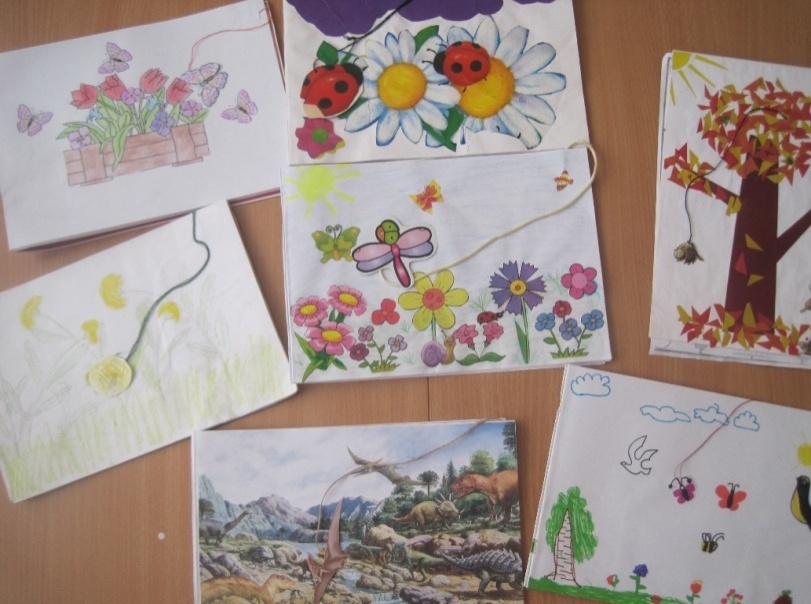 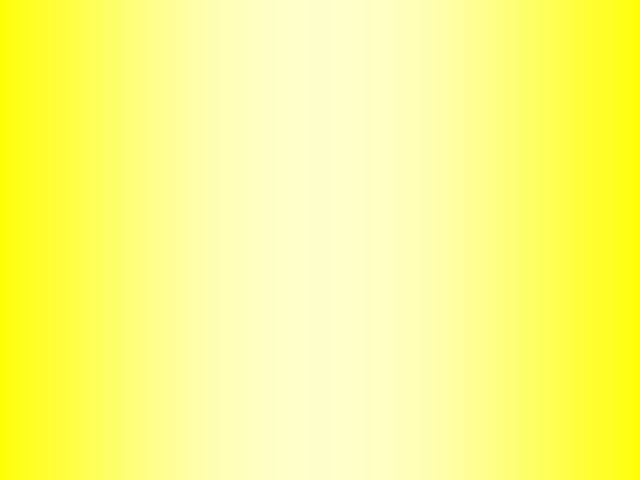 Игра на развитие сильного речевого выдоха «Сдуй ….»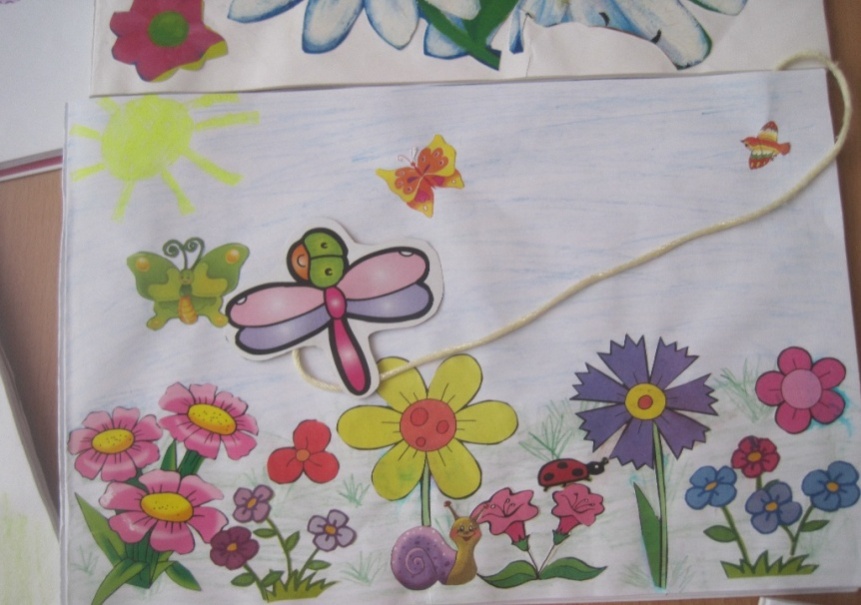 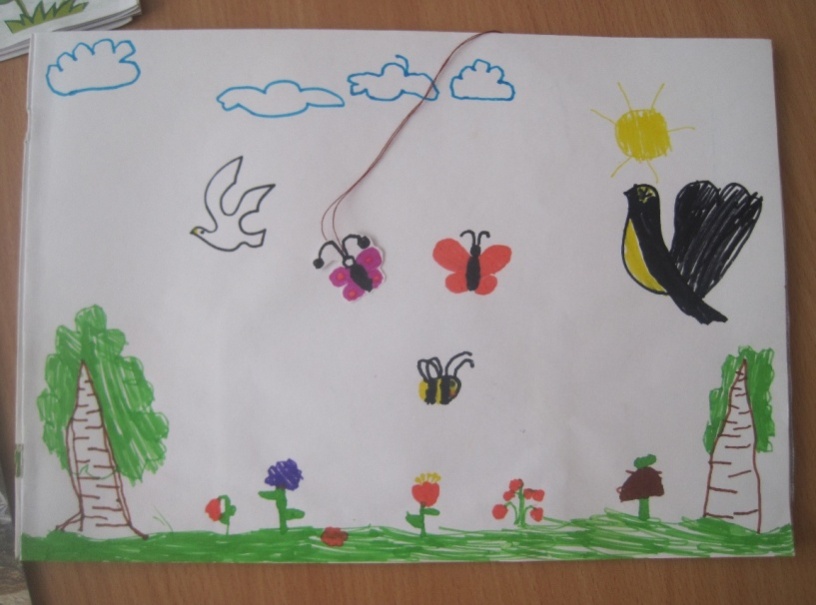 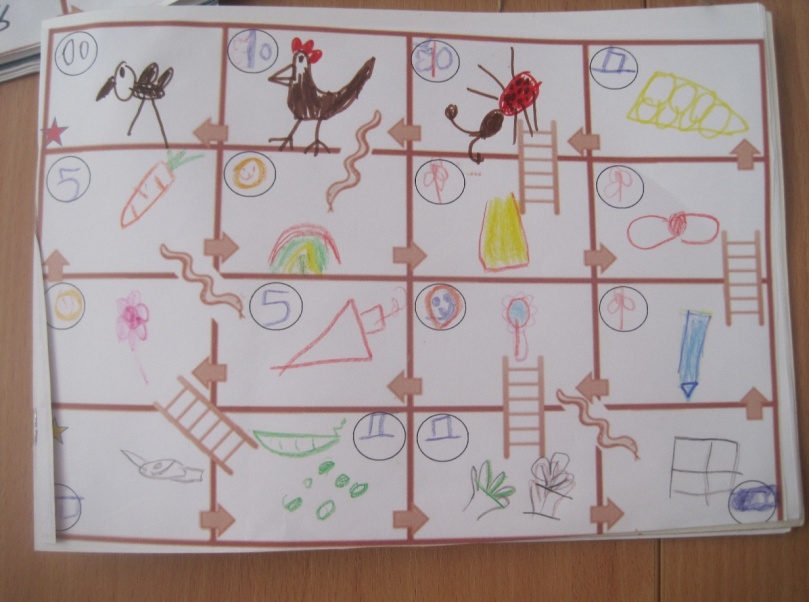                                                                                                Змейка со звуком …»Игра на автоматизация звуков«Подарки для звука …»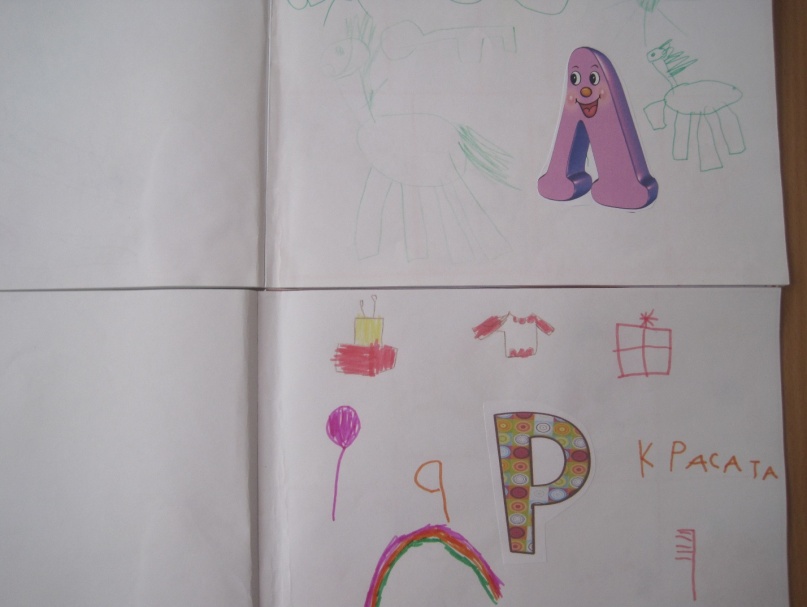 Приложение 1.4.5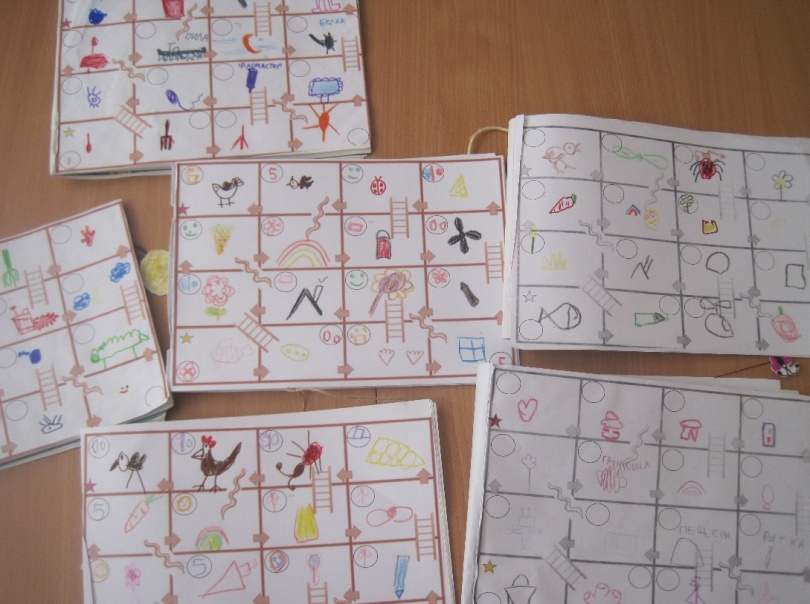 Игра на автоматизацию звуков 